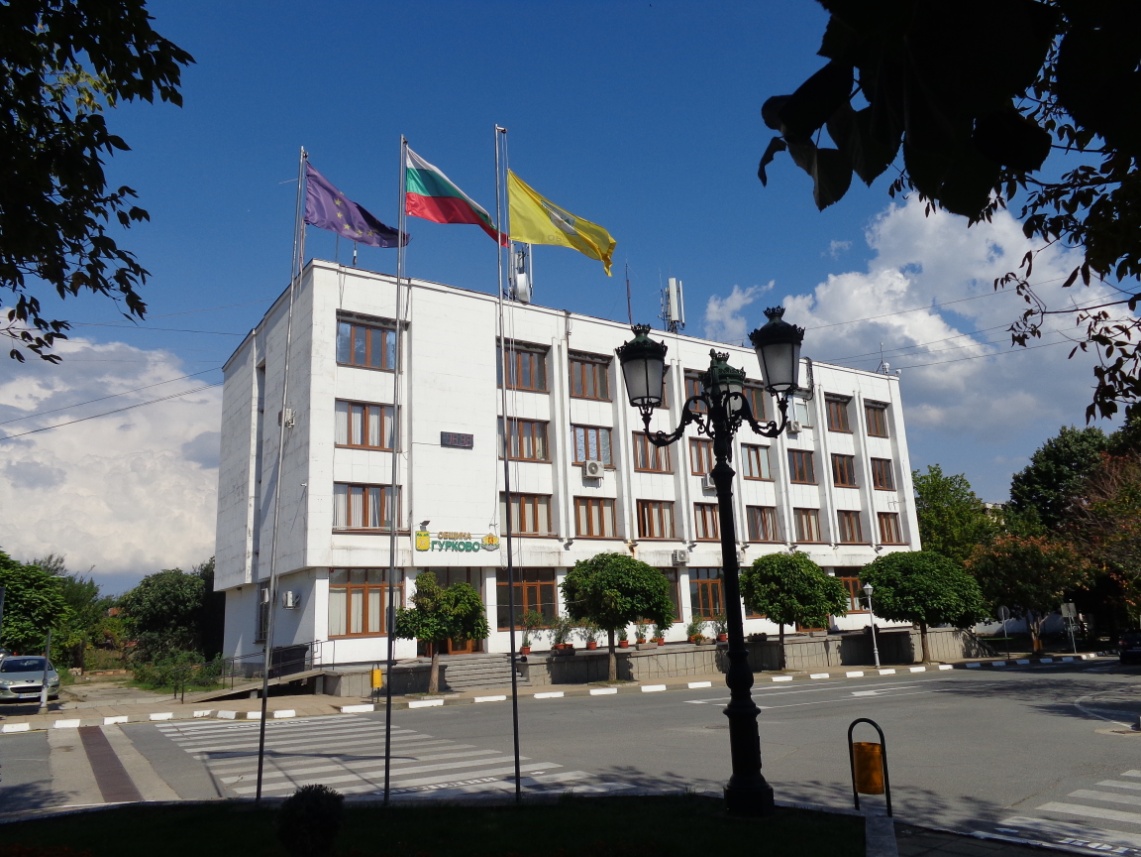             УВАЖАЕМИ Г-Н ПРЕДСЕДАТЕЛ,	            УВАЖАЕМИ ГОСПОЖИ И ГОСПОДА ОБЩИНСКИ СЪВЕТНИЦИ,             УВАЖАЕМИ СЪГРАЖДАНИ,Изминаха  две години от началото на мандат 2019-2023 г., за който гражданите на Община Гурково гласуваха доверие на мен и екипа, с който работя. Полагайки клетва като Кмет на Община Гурково, поех отговорността да работя за просперитета на общината ни. През това време ние работихме упорито и последователно за постигането на основните приоритети в управленската програма.Отчетът цели да представи подробна информация за конкретно предприетите последователни и систематични действия и инициативи, в съответствие със заявените приоритети за постигане на устойчиво развитие на Община Гурково, той е повод да направим етапна оценка на изпълнението и да планираме действията си до края на мандата. 2021 година продължи под  знака на пандемията COVID-19. Тя  ни научи да ценим човешкия фактор повече и да сме съпричастни към хората.2021 година бе и  годината, в която три пъти гласувахме за парламент и се произведоха и редовни избори за президент и вицепрезидент на републиката, проведохме и преброяването на населението и жилищния фонд.2021 година бе и годината ,в която повече от 6 месеца работихме със служебно правителство, което естествено нямаше всички правомощия на редовно избрано правителство.2021 година е година , в която посрещнахме достойно предизвикателствата, свързани с изпълнението на трудните задачи, които си поставихме за изпълнение на главната цел на управленската програма „Създаване на стабилно социално икономическо развитие на общината и осигуряване на висок жизнен стандарт на населението. Опазване на здравето и живота на жителите и гостите на Община Гурково“.        Смея да твърдя,че се справихме отговорно със всички предизвикателства пред нас.Всичко това се постига с упорита работа, по всички приоритети, като най-голямо внимание бе отделено на:Прозрачно управление на публичните активи;Запазване на бюджетна устойчивост и финансова стабилност;Подобряване качеството на предоставяните публични услуги; Активно участие по европейски, национални и други донорски програми;Подобряване на условията на живот на жителите и гостите на община Гурково;  СТРАТЕГИЧЕСКО ПЛАНИРАНЕСтратегическо планиране 2021-2027:Проектът на „План за интегрирано развитие на община Гурково за периода 2021-2027 г.“ ( ПИРО)  е готов и е публикуван на интернет страницата на община Гурково за обществено обсъждане. Предстои да бъде предложен на Общински съвет за обсъждане и приемане. С Решение № 205( протокол № 17 от 26.02.2021 г.) в изпълнение на разпоредбите на ЗУО  Общински съвет прие на Програма за управление на отпадъците на територията на Община Гурково за периода от 2021-2027 г. С Решение № 206( протокол № 17 от 26.02.2021 г.) приета е  Програма за овладяване популацията на безстопанствените кучета на територията на община Гурково за периода 2021-2024 г. С Решение № 204( протокол № 17 от 26.02.2021 г.)-    бе приета  на Програма за реализиране на общественополезни дейности  в община Гурково от лица в трудоспособна възраст, подлежащи на месечно социално подпомагане за периода  2021 - 2022 год.6. Възложен за изработване е и друг стратегически документ  „ Общинска програма за опазване на околната среда за периода 2021-2027 година“, съгласно чл.79,ал.1 и 2 от ЗООС. След като бъде изготвенПроектът на Програмата ще бъде публикуван на интернет страницата на община Гурково за обществено обсъждане. След изтичане на срока за общественото обсъждане Програмата за управление на отпадъците ще бъде предложена на Общински съвет за приемане.ИНФРАСТРУКТУРА       Развитието и модернизацията на инфраструктурата са един от основните акценти  на управленската програма, създаващи условия за повишаване жизнения стандарт на гражданите и по-добро икономическо развитие на региона.       ПРИКЛЮЧИЛИ  ПРОЕКТИ:        1. „ Реконструкция и рехабилитация на улична мрежа в гр.Гурково, с.Паничерево и с.Конаре, Община Гурково", финансирани по договор с ДФ"Земеделие" № 24/07/2/0/00387/13.12.2017г.  на стойност  - 2290579 лв. Обекта е въведен в експлоатация,  през м. декември 2020 год. е подадено  искане за окончателно плащане към ДФЗ. Обекта е разплатен през 2021 год.         2.„Изграждане на мост, при км.3+165 на път „SZR 2101 /III-5007/ Николаево-Брестова-Дворище-Жълтопоп“, реконструкция на подходите към моста, и корекция и почистване на речното корито  на р. Гарвашница, в общ. Гурково-I част“   финансиран със средства от ПМС 96/2019 г. от фонда за бедствия и аварии на стойност – 545807 лв.Фирмата изпълнител завърши обекта,  на 14.01.2021 год. имаше Държавна приемателна комисия, издадено е вече  удостоверение за  въвеждането му в експлоатация.      3.„Изграждане на спортни съоръжения (спортни площадки) в с. Паничерево и с. Конаре, , община Гурково“ с финансиране по ПРСР 2014-2020 и договор № BG06RDNP001-7.007-0086-C01 с ДФ "Земеделие", на стойност – 92501 лв. Фирмата изпълнител завърши обектите, издадено е удостоверение за въвеждането им в експлоатация. Подадено е искане за окончателно плащане, очаква се верифициране на разходите и разплащане с изпълнителите.       4.„Проектиране и изграждане на видеонаблюдение на територията на гр. Гурково“- ІІ етап  на стойност – 35880 лв., финансиране с бюджетни средства на общината.        5. "Подобряване на водоснабдителната инфраструктура в с.Конаре и с. Паничерево, Община Гурково" с финансиране от ДФ"Земеделие" по договор №24/07/2/0/00452/21.06.2018г., на обща стойност – 6238021 лв.Проектът се състои от три обекта както следва:5.1.„Реконструкция и доизграждане на съществуващо речно водохващане за водоснабдяване на с. Конаре и изграждане на ПСПВ“ – Стойността на СМР е  2 381 120,80 с вкл ДДС;5.2. „Реконструкция на вътрешна водопроводна мрежа в с. Конаре, общ. Гурково- втори етап” . Стойността на СМР е 585 445.45 лв. с вкл ДДС5.3. „Реконструкция на вътрешна водопроводна мрежа на с. Паничерево, общ. Гурково – първи етап“.  Отчетената стойност на СМР е 2 621 306 лева с ДДС.Предвидените разходи  за обекта включват и разходи за проектно-проучвателни работи, авторски надзор и строителен надзорОбектите са въведени в експлоатация и за тях са издадени Разрешения за ползване.  В началото на 2022 година е подадено искане за окончателно плащане  пред ДФЗ. След верифициране на разходите ще се пристъпи към разплащане с изпълнителите.Подготвя се и документацията за  предаване на водоснабдителните проводи и съоръжения в с. Конаре  за  експлоатация и поддържане от „В и К” ЕООД – Стара Загора.6.„Закриване и рекултивация на съществуващо депо/ сметище на община Гурково“. ,частично финансирано от ПУДООС по дог. № 11872/15.09.2017 г., на стойност – 1331000 лв. Характерът на обекта изисква повече технологично време за реализация на всички проектни дейности до пълното закриване на депото и промяната на начина на трайно ползване (НТП) на терена. През изминалата  2021 г. е приета биологичната рекултивация и е сменено НТП, като терена на рекултивираното  депо е вече пасище.На 07.12.2021 г. се  проведе Държавна приемателна комисия за подписване на протокол обр.16, на базата на който е издадено Разрешение за ползване. 7.Основен ремонт ограда на гробищен парк и сграда с.Паничерево, община ГурковоЗа изпълнение на СМР през 2021 г. е подписан договор, съгласно изискванията на ЗОП  с „ИВТ ДИВЕЛЪПМЪНТ“ ЕООД . Стойността на предвидените за изпълнение строително-монтажни работи е 71990 лева. Разходите за  плащане  са от целевата субсидия за 2021 г.8.Основен ремонт ограда на гробищен парк и сграда с.Конаре, община ГурковоЗа изпълнение на СМР през 2021 г. е подписан договор, съгласно изискванията на ЗОП  с „ИВТ ДИВЕЛЪПМЪНТ“ ЕООД . Стойността на предвидените за изпълнение строително-монтажни работи е 24995 лева. Разходите за  плащане  са от целевата субсидия за 2021 г. Обектът е изпълнен в обхвата на годишната задача.9.Изграждане и оборудване на спортна площадка с фитнес уреди  в имот , общ. собственост с идентификатор 18157.501.1060,  гр.Гурково, община Гурково.За изпълнение на СМР през 2021 г. е подписан договор, съгласно изискванията на ЗОП  с „ИВТ ДИВЕЛЪПМЪНТ“ ЕООД. Стойността на предвидените за изпълнение строително-монтажни работи и оборудване е 25906 лева. Разходите за  плащане  са предвидени да бъдат 11906 лева от целева субсидия за 2021 г , които са преведени като аванс,  и 14 000 лева от постъпили собствени средства по параграф  40.  10.“ Ремонт на покрив на ОУ „Св.Св.Кирил и Методий“ с. Паничерево – за сумата от 90612 лв. Обекта е завършен. С ПМС № 262 от 29.07.2021 г. са одобрени допълнителни разходи в размер на 70 479 лева за ремонт на ОУ „Св.св. Кирил и Методий“ с. Паничерево, включващ топлоизолация на фасадите на сградата. Предстои изпълнението на обекта.11.„Реконструкция и подмяна на част от водопроводната мрежа в гр. Гурково“ - втори етап, на стойност – 969187 лв. Сключен е договор между Община Гурково и ПУДООС за безвъзмездно финансиране. Обекта е изпълнен през І-то полугодие на 2021 година и окончателно разплатен с изпълнителите.ПРОЕКТИ В ПРОЦЕС НА ИЗПЪЛНЕНИЕ: „Реконструкция и модернизация на СУ „Хр. Смирненски” гр. Гурково” по договор  №BG06RDNP001-7.002-0025-C01 от 20.03.2020 г., сключен между община Гурково и Държавен фонд „Земеделие” – на стойност 1172715 лв. По реда на ЗОП е избран изпълнител на СМР и е подписан договор с „НЕШСТРОЙ“ ЕООД. След проведените процедури и подписаните договори с всички участници  в строителния процес. Строителството започна на 16.10. 2020 г.  Към края на 2021 год. степента на завършеност на предвидените строително-монтажни работи е около 90 % и е осигурен нормален учебен процес. Строителството е спирано,заради епидемичната обстановка и специфичността на обекта. За обекта се предвиждат приемателни процедури в края на първото тримесечие на 2022 г. Досега са платени авансови суми на участниците в строителния процес с общ размер  582638 лева. Окончателното плащане ще бъде в размер на 590077 лева с ДДС след отчитане на изпълнените дейности, съгласно условията на договора за БФП.2. „МИГ- Мъглиж, Казанлък, Гурково”,  проект „Ремонт и реконструкция на НЧ „Войвода Генчо Къргов – 1920“, гр. Гурково“ , финасиран от ДФЗ, на стойност – 270000 лв.  Строителните дейности с избрания изпълнител започнаха през м. ноември 2021 год.ИЗГОТВЕНИ СА И ОБЩИНА ГУРКОВО ИМА ГОТОВНОСТ ДА КАНДИДАТСТВА ЗА ФИНАНСИРАНЕ ПО  СЛЕДНИТЕ  ИНВЕСТИЦИОННИ ПРОЕКТИ:     1. „Реконструкция на вътрешна водопроводна мрежа в с.Паничерево, община Гурково“ - втори етап, на стойност 3000000 лв.    2. „Доизграждане, реконструкция и рехабилитация на канализационна мрежа, водопровод, изграждане на пречиствателни станции за питейни и отпадъчни води град Гурково”, на стойност – 9000000 лв.    3.“ Основен ремонт на Детска градина "Тодора Недина" – 600 000 лв.    4. „Реконтрукция на ОДЗ "Латинка“ в УПИ III- 262, кв. 151,по плана на гр. Гурково“, на стойност – 600 000 лв. С  изготвения инвестиционен проект община Гурково   кандидатства за финансиране пред Министерство на образованието и науката     В ПРОЦЕС НА ИЗГОТВЯНЕ СА СЛЕДНИТЕ ИНВЕСТИЦИОННИ ПРОЕКТИ:     1. „Ремонт и реконструкция на Градски стадион – Гурково“;     2. „Реконструкция на площад „Войвода Генчо Къргов” гр. Гурково“     3. „Ремонт и реконструкция на основно училище с. Паничерево, общ. Гурково“     4. „Реконструкция и рехабилитация на НЧ „Войвода Генчо Къргов” гр. Гурково“     5. „Изграждане на хидромелиоративна система за напояване на зелените площи в централната част на гр. Гурково“;   ДЕЙНОСТИ НАСОЧЕНИ КЪМ ОПАЗВАНЕ НА ОКОЛНАТА СРЕДА И ПОДОБРЯВАНЕ УСЛОВИЯТА НА ЖИВОТ НА ЖИТЕЛИТЕ И ГОСТИТЕ НА ОБЩИНА ГУРКОВО.  ЗА ЧИСТА ОКОЛНА СРЕДА , СМЕТОСЪБИРАНЕ И СМЕТОИЗВОЗВАНЕ, ОЗЕЛЕНЯВАНЕ     Като член на Регионалното сдружение за управление на отпадъците- Стара Загора и през изминалата година община Гурково продължи да води политика за развитието на инфраструктурата за управление на отпадъците. Изготвен е инвестиционен проект за изграждане на „ Площадка за компостиране на територията на гр. Гурково“, като се търси финансираща програма. Очаква се ПУДООС през 2022 година да отвори подобна мярка.      Извършено беше актуализиране на маршрутните графици за сметосъбиране и сметоизвозване, както и на местата за разполагане на съдове за смет по населените места в общината.      Бяха закупени 150 бр. поцинковани кофи тип „Мева”- ., контейнери  тип „БОБЪР“ 15 бр., паркови кошчета за отпадъци – 29 бр. и 5 бр. компостери  за зелени отпадъци. Със средства от отчисления по чл.64 от ЗУО в края на 2021 година бяха закупени 2 броя сметосъбиращи автомобили за разделно събиране на отпадъци за 169 хлв.      Поддържането на населените места в по-чист и приветлив вид е задължение и отговорност на всеки от нас. „Чистотата е мерило за културата на човека”, затова всички трябва да се грижим и поддържаме хигиената на обществените места.       За целта е необходимо всеки  гражданин да поддържа в приличен вид сградите и дворовете, които ползва или живее, и да осигури почистването и естетичното поддържане на площите около тях /тротоарно пространство и др./, като почиства редовно тротоарите от трева и битови отпадъци, прекопава или коси пред домът си и премахва складираните на улицата отоплителни и строителни материали.       Посадихме много дръвчета, на няколко пъти засаждахме различни видове цветя за да стане градът ни по-приветлив и красив.       През 2021 година Община Гурково няколко пъти почиства нерегламентирани сметища, бяха извозени тонове отпадъци изхвърлени на тях. Всички тези средства, които общината влага в тези дейности  са средства плащани от гражданите на община Гурково. Не е правилно и не е морално, някой да гради, а други след него да рушат!           Обръщам се с апел към всички да бъдем съзидателни,защото границите на нашия дом може да са до телената ограда или зид, но отговорността за града и селата ни е на всички нас.           Считам,че тук ролята на Вас общинските съветници, които всеки ден се срещате с хората е много голяма за да превърнем Гурково и селата ни по-красиви и чисти!           ТОВА Е НАША СПОДЕЛЕНА ОТГОВОРНОСТ!    През 2021 год. Община Гурково  изготви Програма за управление на отпадъците 2021-2027 год., като същата бе платена със средства от отчисленията по чл.68 от ЗУО.      РЕЛИГИЯ И ВЕРОИЗПОВЕДАНИЯ     През 2021 год.  продължихме да се грижим за гробищните паркове – извършихме ремонти  на сградите и направихме огради на тези в селата Паничерево и Конаре.      С наличните ресурси поне два – три  пъти в годината ( преди големите църковни празници) алеите на гробищата в населените места се почистват от треви, храсти и друга прораснала растителност. Поставени са контейнери за отпадъци, които периодично се почистват.ЗДРАВЕОПАЗВАНЕ,СОЦИАЛНИ ДЕЙНОСТИ,ОСИГУРЯВАНЕ НА ЗАЕТОСТПродължаващата неблагоприятна тенденция на застаряване на населението  води и до по – честа заболеваемост на хората от община Гурково. Общо практикуващите лекари обслужват предимно възрастни хора с хронични заболявания и хора с трайни увреждания. Ситуацията с COVID-19 допълнително утежнява работата на общопрактикуващите лекари, които са трима за общината и медиците от филиала на ЦСМП.  Със средства от еврофондовете Министерство на здравеопазването изгражда нова сграда на филиала на ЦСМП, който ще се намира на паркинга до пожарната и автогарата. Продължаваме да настояваме за откриване на кабинет за неотложна медицинска помощ в гр. Гурково. Назначения здравен медиатор активно работи с ромското население.Социалните услуги, предлагани в община Гурково са предимно услуги в общността. Като най-широко приемани в общността са услугите в семейна среда, възможности за които има при Оперативните програми и  по механизма за лична помощ. Предлаганите услуги са достъпни за всички желаещи на цялата територия на общината. Основният доставчик на социални  услуги е община Гурково. Изпълнявани проекти през 2021 година.       1.През 2021 год. със Закона за Държавния бюджет  бе разкрита нова  държавно делегирана дейност – „ Асистентска подкрепа“, която е продължение на НАЦИОНАЛНА ПРОГРАМА  „ПРЕДОСТАВЯНЕ НА ГРИЖИ В ДОМАШНА СРЕДА. Предлагат се асистентски грижи  на 15  Лица от  5 асистенти в Гурково, Паничерево и Конаре.       2.ПРОЕКТ “ОБУЧЕНИЯ И ЗАЕТОСТ НА ХОРА С УВРЕЖДАНИЯ “– договорите на втората група от наетите лица приключиха  в края на месец март 2021 г.      3.Национална програма „ Помощ при пенсиониране“ – за срок до 30.09.2022 година е назначено едно лица като работник поддръжка в Гурково.     4.Програма за обучение и заетост на продължително безработни лица, Компонент 2 – за срок от 1 месец ( декември) бяха назначени 15 работници на 4-часов работен ден в Паничерево, Конаре и Гурково.        5.МЕХАНИЗЪМ ЛИЧНА ПОМОЩ –  назначени са 26 лични асистенти – в Гурково, Паничерево, Конаре и Пчелиново.        6.РЕГИОНАЛНА ПРОГРАМА ЗА ЗАЕТОСТ – назначени бяха на работа  4 човека  за срок от 4 месеца– Гурково, Паничерево и  Конаре.         7.ПРОЕКТ  ЦЕЛЕВА ПРОГРАМА „ТОПЪЛ ОБЯД В УСЛОВИЯТА НА ПАНДЕМИЯТА ОТ  COVID-19 – 2021 г.“ -  По Проекта се  предоставя  храна на 250 представители на целевите групи за периода от 01.01.2021г.  до  края на 2021г.  в работните дни. Храната се доставя от външен доставчик , чрез кетъринг, до пунктове в гр. Гурково – 2 пункта, в с. Конаре – 1 пункт и в с. Паничерево – 1 пункт. За възрастните и лежащо болните  е създадена организация храната да се разнася по домовете на потребителите. Програмата продължава и през 2022 година,като за сега срокът е 30.06.2022 г.Домашен социален патронаж  към община Гурково предоставя храна на 50 лица.    7.Продължава дейността на Дома за стари хора  - доставчик на услугата е  фирма”Ронет 2017”ЕООД.   Към  края   на 2021 г. в дома бяха настанени  над  40 потребители – възрастни хора, за които се грижи персонал – санитарки и мед. сестри,  наети от гр.Гурково и околните населени места..      По отношение покритие на целевите групи с услуги се вижда, че липсват услуги за консултиране и създаване на поддържаща среда за деца в риск и семейства в неравностойно положение.         КУЛТУРА, СПОРТ, МЛАДЕЖКИ ДЕЙНОСТИ, ТУРИЗЪМ   По-голямата част от предвидените дейности и събития  за 2021 година не бяха изпълнени поради наложените ограничителни мерки,въведени със заповед на министъра на здравеопазването във връзка с   извънредната епидемична обстановка ,свързана с разпространението на с COVID-19.  Проведоха се някои местни обичаи и празници – Бабин ден , Празника на лозарите и винарите – Трифонов ден, Празника на розата, Тодоров ден ,Празника на с. Конаре. Отбелязваха са тържествено националните празници – Трети март, 24 май и др.       На 4 септември   чествахме Празника на община Гурково . Проведохме и уникалното за България „Био рали с магарешки каручки Гурково- 2021“. То се проведе след празника на общината на 5 септември 2021 год. , като предизвика голям интерес и бе посетено от много жители и гости на община Гурково.Основна роля при организацията и провеждането на масови културни прояви играят трите читалища в общината : НЧ „Войвода Генчо Къргов – 1920г.” гр. Гурково, НЧ ”Изгрев – .” с. Паничерево и НЧ ”Неделчо Попов – .” с. Конаре. Макар и с минимални средства осигурени от държавната субсидия ръководствата на читалищата полагат изключителни усилия да поддържат местните традиции и обичаи, фолклорни песни  и танци. ОБРАЗОВАНИЕОбщина Гурково разглежда образованието като основен инструмент за икономическото развитие и осигуряване на добро качество на живот. И през 2021 г. предучилищното и училищното образование в община Гурково следва изградените традиции и достойнства, като са полагани системни усилия за тяхното съхранение и развитие. Чрез различни форми на оптимизирано взаимодействие и сътрудничество за разгръщане личния потенциал на подрастващите, като се насърчаваше формирането на интерес към самоусъвършенстване, осигуряване на професионална насоченост и подготовка за реализация на базата на националните традиции и общочовешките хуманитарни ценности. Изпълнени са комплекс от мерки за предоставяне на качествено и достъпно образование, което успешно съчетава националните традиции с европейските норми, определени чрез различни нормативни документи, доклади и препоръки на ЕС в областта на образованието. За съжаление голяма част  от втория срок на учебната 2020/2021г. и  първия  срок на учебната 2021/2022 година децата и учениците прекараха по домовете си и участваха в дистанционно обучение. Към настоящия етап обучението е възстановено. При доказан случай на COVID-19 се карантинират отделни класове.  Друг основен приоритет бе ранно обхващане на децата от ромската общност в детските градини, за придобиване на културни и хигиенни навици, за приучване на ред и дисциплина и за овладяване на български език. В училищата и детските градини работят добри професионалисти с опит и авторитет.   Училищата и детските градини разполагат с добра материална база, с компютри, библиотеки и др. технически средства необходими за качествен учебен процес, на съвременно ниво.       ОБЩИНСКИ ФИНАНСИ        В рамките на бюджетната година водихме последователна политика за постигане на стабилност и ръст на общинските приходи, като наличните ресурси се планираха ефективно, законосъобразно и се изразходваха ефикасно за обществено значими и ясно определени цели.        Основните бюджетни параметри, които бяха заложени в бюджет 2021г. на Община Гурково бяха съобразени с действащото законодателство и принципите за съставянето на бюджета.        Въпреки  кризата, изпълнението на приходната част на бюджета към  края на 2021 год. е  повече от  отлично -  99% спрямо годишния план  (  в т.ч. данъчни приходи -  104 % и неданъчни приходи – 97 %). Това  бе важна предпоставка за осигуряване финансирането на  публичните разходи, особено на разходите свързани с озеленяването и чистотата на населените места.        ОБЩИНСКА АДМИНИСТРАЦИЯ        Като кмет на Община Гурково работя активно за подобряване качеството на публичните услуги, предоставени от Общинска администрация на жителите и гостите на Община Гурково.  Всички услуги се предоставят на гражданите качествено и в срок. Нямаме постъпили жалби от граждани за непредоставяне на услуги или за лошо отношение от служители. Въпреки наложените ограничителни мерки Общинска администрация не е преустановявала даже и за час  предоставянето на  административни услуги  на гражданите.       Всички  Правила и процедури, касаещи работата на администрацията  са публикувани на интернет страницата на общината, като по този начин изпълняваме изискванията за прозрачност в работата на Общинска администрация - Гурково. Периодично, при необходимост правим предложения пред Общински съвет -Гурково за промени  в наредбите  на община Гурково или за създаване на нови такива.         Стараем се да подготвяме добре материалите, които се внасят за разглеждане в постоянните комисии и на заседанията на Общински съвет. И въпреки, че в отделни случаи се допускат грешки,  можем да кажем, че служителите се отнасят с необходимата отговорност към своята работа.        Полагаме усилия за подобряване техническото обезпечаване на звената в администрацията и чувствително подобрихме условията на работа на служителите, стараем се също така да повишаваме тяхната квалификация и компетентност, чрез участието им в различни курсове и семинари.          УВАЖАЕМИ ДАМИ И ГОСПОДА ОБЩИНСКИ СЪВЕТНИЦИ,          Втората  година от мандата ми като кмет на община Гурково бе трудна, но считам определено за успешна  за развитието на община Гурково.          Надявам се, че предоставената информация за постигнатото, макар и в синтезиран и обобщен вид, подкрепя този извод.          Няма да скрия, че трудностите бяха много и пред нас стоят за разрешаване още много сериозни проблеми. Считам, че като крайна оценка  може да се направи заключение, че 2021 г. беше успешна за Община Гурково , че се изпълняват почти всички приоритети и задачи заложени в мандатната програма на кмета на Общината.          Постигнатите успехи са резултат на колективни усилия от цялата общност, партньорство и взаимодействие на Общинска Администрация с Общински съвет, с органите на държавната власт, всички мероприятия и фирми на Общината, клубове и НПО и всички граждани.            БЛАГОДАРЯ  НА  ВСИЧКИ ЗА ПАРТНЬОРСТВОТО !          Чакат ни още  много труд и много безсънни нощи.            Мога да Ви обещая, че водещ принцип в моята работа  и за в бъдеще ще бъде, че ще работя ЗА хората и С хората в името на Община Гурково.        БЪДЕТЕ ЗДРАВИ И СЕ ПАЗЕТЕ !      Здрава, щастлива и успешна 2022-та за всички !МАРИАН ЦОНЕВКМЕТ НА ОБЩИНА ГУРКОВО